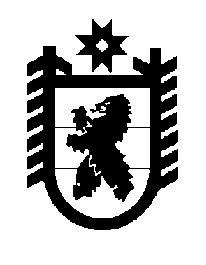 Российская Федерация Республика Карелия    ПРАВИТЕЛЬСТВО РЕСПУБЛИКИ КАРЕЛИЯПОСТАНОВЛЕНИЕот  25 февраля 2019 года № 82-Пг. Петрозаводск О внесении изменений в постановление Правительства 
Республики Карелия от 28 января 2016 года № 11-ППравительство Республики Карелия п о с т а н о в л я е т:Внести в постановление Правительства Республики Карелия от 28 января 2016 года № 11-П «Об утверждении государственной программы Республики Карелия «Развитие туризма в Республике Карелия» на 2016 – 2020 годы» (Собрание законодательства Республики Карелия, 2016, № 1, ст. 63; № 10, 
ст. 2145; 2018, № 1, ст. 49) следующие изменения: 1) в наименовании слова «Развитие туризма в Республике Карелия» заменить словами «Развитие туризма»;2) в тексте слова «Развитие туризма в Республике Карелия» заменить словами «Развитие туризма»;3) в государственной программе Республики Карелия «Развитие туризма в Республике Карелия» на 2016 – 2020 годы, утвержденной указанным постановлением: в наименовании слова «Развитие туризма в Республике Карелия» заменить словами «Развитие туризма»;в наименовании паспорта слова «Развитие туризма в Республике Карелия» заменить словами «Развитие туризма»;в приложении 1:в позиции «Государственная программа «Развитие туризма в Республике Карелия» на 2016 – 2020 годы» слова «Государственная программа «Развитие туризма в Республике Карелия» заменить словами «Государственная программа Республики Карелия «Развитие туризма»;дополнить пунктом 1.0.0.1.3 следующего содержания:в приложении 2:в позиции «Государственная программа «Развитие туризма в Республике Карелия» на 2016 – 2020 годы» слова «Государственная программа «Развитие туризма в Республике Карелия» заменить словами «Государственная программа Республики Карелия «Развитие туризма»;дополнить пунктом 1.1.1.18 следующего содержания:в позиции  «Государственная программа» приложения 3 слова «Развитие туризма в Республике Карелия» заменить словами «Развитие туризма»;в позиции «Государственная программа» приложения 4 слова «Развитие туризма в Республике Карелия» заменить словами «Развитие туризма».Исполняющий обязанностиГлавы Республики Карелия 							А.Е. Чепик«1.0.0.1.3.число иност-ранных лиц, размещенных в коллектив-ных средствах размещения в Республике Карелия тыс. чело-век314740383941431,38»;«1.1.1.18.Мероприятие. Продвижение Республики Карелия на международных туристских рынкахУправление по туризму Республики Карелия 20192020увеличение экспорта туристских услуг, увеличение притока иностранных туристов3»;